EELNÕU09.04.2019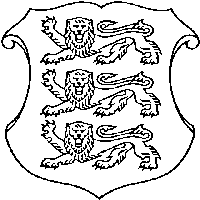 VABARIIGI VALITSUSM Ä Ä R U STallinnPaope looduskaitseala kaitse-eeskiri1Määrus kehtestatakse looduskaitseseaduse § 10 lõike 1 alusel.1. peatükkÜLDSÄTTED§ 1. Paope looduskaitseala eesmärk(1) Paope looduskaitseala2 (edaspidi kaitseala) eesmärk on kaitsta:1) ranniku- ja mereökosüsteemide, niidu-, metsa- ja mageveekoosluste elustiku mitmekesisust;2) elupaigatüüpe, mida nõukogu direktiiv 92/43/EMÜ looduslike elupaikade ning loodusliku loomastiku ja taimestiku kaitse kohta (EÜT L 206, 22.07.1992, lk 7–50) nimetab I lisas. Need on veealused liivamadalad (1110)3, liivased ja mudased pagurannad (1140), rannikulõukad (1150*), laiad madalad lahed (1160), väikesaared ja laiud (1620), rannaniidud (1630*), jõed ja ojad (3260), kadastikud (5130), kuivad niidud lubjarikkal mullal (6210), lood ehk alvarid (6280*), sinihelmikakooslused (6410), niiskuslembesed kõrgrohustud (6430), aas-rebasesaba ja ürt-punanupuga niidud (6510), nõrglubja-allikad (7220*), liigirikkad madalsood (7230), vanad loodusmetsad (9010*), puiskarjamaad (9070), soostuvad ja soo-lehtmetsad (9080*) ning lammi-lodumetsad (91E0*);3) kaitsealuseid linnuliike, mida Euroopa Parlamendi ja nõukogu direktiiv 2009/147/EÜ loodusliku linnustiku kaitse kohta (ELT L 20, 26.01.2010, lk 7–25) nimetab I lisas ja I lisas nimetamata rändlinnuliike, ning nende elupaiku. Need liigid on valgepõsk-lagle (Branta leucopsis), niidurüdi (Calidris alpina schinzii), liivatüll (Charadrius hiaticula), jõgitiir (Sterna hirundo) ja punajalg-tilder (Tringa totanus);4) kaitsealuseid liike, mida nõukogu direktiiv 92/43/EMÜ nimetab II lisas, ja nende elupaiku. Need liigid on roheline hiidkupar (Buxbaumia viridis) ja euroopa naarits (Mustela lutreola).(2) Kaitseala maa- ja veeala jaguneb vastavalt kaitsekorra eripärale ja majandustegevuse piiramise astmele kolmeks sihtkaitsevööndiks ja piiranguvööndiks.(3) Kaitsealal tuleb arvestada looduskaitseseaduses sätestatud piiranguid käesolevas määruses ettenähtud erisustega.§ 2. Kaitseala asukoht(1) Kaitseala asub Hiiu maakonnas Hiiumaa vallas Kõrgessaare alevikus ning Paope, Jõeranna, Otste, Lauka, Napi, Isabella ja Heiste külas.(2) Kaitseala välis- ja vööndite piirid on esitatud kaardil määruse lisas4.§ 3. Kaitseala valitsejaKaitseala valitseja on Keskkonnaamet.§ 4. Kaitse alla võtmise ja piirangute põhjendusedMääruse seletuskirjas5 on esitatud põhjendused:1) kaitse alla võtmise eesmärkide vastavuse kohta kaitse alla võtmise eeldustele;2) loodusobjekti kaitse alla võtmise otstarbekuse kohta;3) kaitstava loodusobjekti tüübi valiku kohta;4) kaitstava loodusobjekti välis- ja vööndite piiride kulgemise kohta;5) kaitsekorra kohta.2. peatükkKAITSEKORRA ÜLDPÕHIMÕTTED§ 5. Lubatud tegevus(1) Inimestel on lubatud viibida ning korjata marju, seeni ja muid metsa kõrvalsaadusi kogu kaitsealal, välja arvatud § 12 lõikes 3 sätestatud ajal Riida sihtkaitsevööndis ja Paope sihtkaitsevööndi laidudel.(2) Telkimine ja lõkke tegemine on kaitsealal lubatud õuemaal ning kohas, mis on kaitseala valitseja nõusolekul selleks ette valmistatud ja tähistatud. Telkimine väljaspool õuemaad või kohas, mis ei ole selleks kaitseala valitseja nõusolekul ette valmistatud ega tähistatud, on lubatud kaitseala valitseja nõusolekul.(3) Kaitsealal on lubatud:1) sõidukiga ja maastikusõidukiga sõitmine teedel;2) jalgrattaga sõitmine radadel;3) ujuvvahendiga sõitmine kiirusega kuni 15 km/h;4) sõiduki ja maastikusõidukiga ujuvvahendi transportimine randa ning ujuvvahendiga merele minek sadamast ja lautrist ning muul juhul kaitseala valitseja nõusolekul;5) käesoleva lõike punktides 1–4 nimetamata juhtudel sõidukiga, maastikusõidukiga või ujuvvahendiga sõitmine järelevalve- ja päästetöödel, kaitseala valitsemise ja kaitse korraldamisega seotud tegevusel, kaitseala valitseja nõusolekul teostataval teadustegevusel ning kaitse-eeskirjaga lubatud tegevusel, sealhulgas piiranguvööndis  liinirajatiste hooldustöödel ning põllu- ja metsamajandustöödel piiranguvööndis.(4) Jahipidamine, välja arvatud linnujaht, on kaitsealal lubatud 1. juulist 31. märtsini, arvestades Armijõe sihtkaitsevööndis lisaks § 12 lõikes 2 sätestatud erisustega.§ 6. Vajalik tegevusKaitsealal on poollooduslike koosluste aladel nende ilme ja liigikoosseisu tagamiseks vajalik heina niitmine, loomade karjatamine, puu- ja põõsarinde kujundamine ning harvendamine.§ 7. Keelatud tegevusKaitseala valitseja nõusolekuta on kaitsealal keelatud:1) muuta katastriüksuse kõlvikute piire ja sihtotstarvet;2) koostada maakorralduskava ja teha maakorraldustoiminguid;3) kehtestada detail- ja üldplaneeringut;4) lubada ehitada ehitusteatise kohustusega või ehitusloakohustuslikku ehitist, sealhulgas lubada püstitada või laiendada lautrit või paadisilda;5) seada projekteerimistingimusi;6) anda ehitusluba;7) rajada uut veekogu, mille pindala on suurem kui viis ruutmeetrit, kui selleks ei ole vaja anda vee erikasutusluba, ehitusluba ega esitada ehitusteatist;8) jahiulukeid lisasööta.§ 8. Tegevuse kooskõlastamine(1) Kaitseala valitseja ei kooskõlasta tegevust, mis kaitse-eeskirja kohaselt vajab kaitseala valitseja nõusolekut, kui see võib kahjustada kaitseala eesmärgi saavutamist või kaitseala seisundit.(2) Kui tegevust ei ole kaitseala valitsejaga kooskõlastatud või tegevuses ei ole arvestatud kaitseala valitseja kirjalikult seatud tingimusi, mille täitmisel tegevus ei kahjusta kaitseala eesmärgi saavutamist või kaitseala seisundit, ei teki isikul, kelle huvides nimetatud tegevus toimub, vastavalt haldusmenetluse seadusele õiguspärast ootust sellise tegevuse õiguspärasuse suhtes.3. peatükkSIHTKAITSEVÖÖND§ 9. Sihtkaitsevööndi määratlus(1) Sihtkaitsevöönd on kaitseala osa seal väljakujunenud või kujundatavate koosluste säilitamiseks.(2) Kaitsealal on kolm sihtkaitsevööndit:1) Armijõe sihtkaitsevöönd;2) Paope sihtkaitsevöönd;3) Riida sihtkaitsevöönd.§ 10. Sihtkaitsevööndi eesmärk(1) Armijõe sihtkaitsevööndi eesmärk on Armijõe ja laiside ning metsa- ja sookoosluste ning kaitsealuste liikide elupaikade kaitse.(2) Paope sihtkaitsevööndi eesmärk on rannikukoosluste, rannikumere ja linnustiku ning kaitsealuste taimeliikide kasvukohtade kaitse.(3) Riida sihtkaitsevööndi eesmärk on rannikukoosluste, linnustiku ning kaitsealuste taimeliikide kasvukohtade kaitse.§ 11. Lubatud tegevus(1) Sihtkaitsevööndis on lubatud kuni 30 osalejaga rahvaürituse korraldamine.(2) Sihtkaitsevööndis on kalapüük lubatud:1) Armijõe sihtkaitsevööndis 1. juulist 31. märtsini;2) Paope sihtkaitsevööndis, välja arvatud 1. aprillist 30. juunini laidudel;3) Riida sihtkaitsevööndis 1. juunist 31. märtsini.(3) Kaitseala valitseja nõusolekul on sihtkaitsevööndis lubatud:1) rohkem kui 30 osalejaga rahvaürituse korraldamine;2) olemasolevate maaparandussüsteemide hoiutööd;3) veekogude veerežiimi taastamine;4) tee või tootmisotstarbeta ehitise püstitamine kaitseala tarbeks, kusjuures kaitseala tarbeks ehitise püstitamisel ehituskeeluvööndisse ei laiene ehitisele ranna või kalda ehituskeeluvööndi ehituskeeld;5) tehnovõrgu rajatise püstitamine, kusjuures Paope ja Riida sihtkaitsevööndis on lubatud ainult kaabelliini rajamine;6) olemasolevate ehitiste hooldustööd;7) metsakoosluse kujundamine vastavalt kaitse eesmärgile;8) poollooduslike koosluste ilme ja liigikoosseisu säilimiseks vajalik tegevus;9) kaitsealuste liikide elutingimuste säilitamiseks vajalik tegevus;10) pilliroo ja adru varumine.§ 12. Keelatud tegevus(1) Sihtkaitsevööndis on keelatud, arvestades käesoleva määrusega sätestatud erisustega:1) majandustegevus;2) loodusvarade kasutamine.(2) Jahipidamisel on Armijõe sihtkaitsevööndis keelatud püünisraudade ja koera kasutamine ning urujaht. Lõastatud jahikoera kasutamine on haavatud uluki jälitamisel lubatud.(3) Inimeste viibimine, välja arvatud järelevalve- ja päästetöödel, kaitseala valitsemise ja kaitse korraldamisega seotud tegevusel, poollooduslike koosluste hooldamisega seotud töödel ning kaitseala valitseja nõusolekul teostataval teadustegevusel, on keelatud:1) Paope sihtkaitsevööndis laidudel 1. aprillist 30. juunini;2) Riida sihtkaitsevööndis 1. aprillist 31. maini.4. peatükkPIIRANGUVÖÖND§ 13. Piiranguvööndi määratlus(1) Piiranguvöönd on kaitseala osa, mis ei kuulu sihtkaitsevööndisse.(2) Kaitsealal on Paope piiranguvöönd.§ 14. Piiranguvööndi eesmärkPiiranguvööndi eesmärk on poollooduslike koosluste, elustiku mitmekesisuse ja maastikuilme säilitamine.§ 15. Lubatud tegevus(1) Piiranguvööndis on lubatud:1) majandustegevus, arvestades käesoleva määrusega sätestatud erisustega;2) kalapüük;3) kuni 50 osalejaga rahvaürituse korraldamine kohas, mis ei ole selleks kaitseala valitseja nõusolekul ette valmistatud ega tähistatud.(2) Kaitseala valitseja nõusolekul on piiranguvööndis lubatud:1) veekogu veetaseme ja kaldajoone muutmine;2) aegjärkne ja häilraie langi pindalaga kuni viis hektarit;3) ehitise, kaasa arvatud ajutise ehitise püstitamine, kusjuures kaitseala tarbeks tee või tootmisotstarbeta ehitise püstitamisele ei laiene ranna või kalda ehituskeeluvööndi ehituskeeld;4) rohkem kui 50 osalejaga rahvaürituse korraldamine kohas, mis ei ole selleks kaitseala valitseja nõusolekul ette valmistatud ega tähistatud.(3) Elustiku mitmekesisuse säilitamiseks tuleb raiel jätta ühe hektari kohta alles vähemalt 20 tihumeetrit kasvavaid puid või nende säilinud püstiseisvaid osi, mis ei kuulu koristamisele ja jäävad metsa alatiseks. Elustiku mitmekesisuse tagamiseks alles jäetavad puud valitakse eri puuliikide esimese rinde suurima diameetriga puude hulgast, eelistades kõvalehtpuid, mände ja haabu, samuti eritunnustega, nagu põlemisjälgede, õõnsuste, tuuleluudade või suurte okstega puid.§ 16. Keelatud tegevus(1) Piiranguvööndis on keelatud:1) uue maaparandussüsteemi rajamine;2) maavara kaevandamine, välja arvatud kaitseala valitseja nõusolekul kinnistu tarbeks;3) puhtpuistu kujundamine ja energiapuistute rajamine;4) biotsiidi, taimekaitsevahendi ja väetise kasutamine, välja arvatud põllu- ja õuemaal;5) roo varumine külmumata pinnasel.(2) Piiranguvööndis on keelatud puidu kokku- ja väljavedu külmumata pinnaselt. Kaitseala valitseja võib lubada puidu kokku- ja väljavedu, kui pinnas seda võimaldab.5. peatükkLÕPPSÄTTED§ 17. Määruse jõustumineMäärus jõustub kümnendal päeval pärast Riigi Teatajas avaldamist.§ 18. Määruste kehtetuks tunnistamineVabariigi Valitsuse 26. oktoobri 2006. a määrus nr 224 „Paope looduskaitseala kaitse alla võtmine ja kaitse-eeskiri” tunnistatakse kehtetuks.§ 19. Menetluse läbiviimineMääruse menetlus viidi läbi keskkonnaministri 12. novembri 2018. a käskkirjaga nr 1-2/18/829 algatatud haldusmenetluses, mille ülevaade koos ärakuulamise tulemustega on esitatud käesoleva määruse seletuskirjas.§ 20. VaidlustamineMäärust on võimalik vaidlustada, esitades kaebuse halduskohtusse halduskohtumenetluse seadustikus sätestatud korras, osas, millest tulenevad kinnisasja omanikule või valdajale õigused ja kohustused, mis puudutavad kinnisasja kasutamist või käsutamist.1 EÜ Nõukogu direktiiv 92/43/EMÜ looduslike elupaikade ning loodusliku loomastiku ja taimestiku kaitse kohta (EÜT L 206, 22.07.1992, lk 7–50) ning Euroopa Parlamendi ja nõukogu direktiiv 2009/147/EÜ loodusliku linnustiku kaitse kohta (ELT L 20, 26.01.2010, lk 7–25).2 Kaitseala on moodustatud Vabariigi Valitsuse 26. oktoobri 2006. a määrusega nr 224 „Paope looduskaitseala kaitse alla võtmine ja kaitse-eeskiri”. Tulenevalt Vabariigi Valitsuse 5. augusti 2004. a korralduse nr 615 „Euroopa Komisjonile esitatav Natura 2000 võrgustiku alade nimekiri” lisa 1 punkti 1 alapunktist 19 kuulub kaitseala Kõrgessaare-Mudaste linnuala ja tulenevalt punkti 2 alapunktist 295 Paope loodusala koosseisu, kus tegevuse kavandamisel tuleb hinnata selle mõju linnu- ja loodusala eesmärkidele, arvestades Natura 2000 võrgustiku alade kohta kehtivaid erisusi.3 Sulgudes on siin ja edaspidi kaitstava elupaigatüübi koodinumber vastavalt nõukogu direktiivi 92/43/EMÜ lisale I. Tärniga (*) on tähistatud esmatähtsad elupaigatüübid.4 Kaitseala välis- ja vööndite piirid on kantud määruse lisas esitatud kaardile, mille koostamisel on kasutatud Eesti põhikaarti (mõõtkava 1 : 10 000) ja maakatastri andmeid. Kaardiga saab tutvuda Keskkonnaametis, Keskkonnaministeeriumis, keskkonnaregistris (register.keskkonnainfo.ee) ning maainfosüsteemis (www.maaamet.ee).5 Seletuskirjaga saab tutvuda Keskkonnaministeeriumi veebilehel www.envir.ee.Peaministri nimiPeaminister	Keskkonnaministri nimi	Keskkonnaminister 	Riigisekretäri nimi	RiigisekretärLisa. Paope looduskaitseala